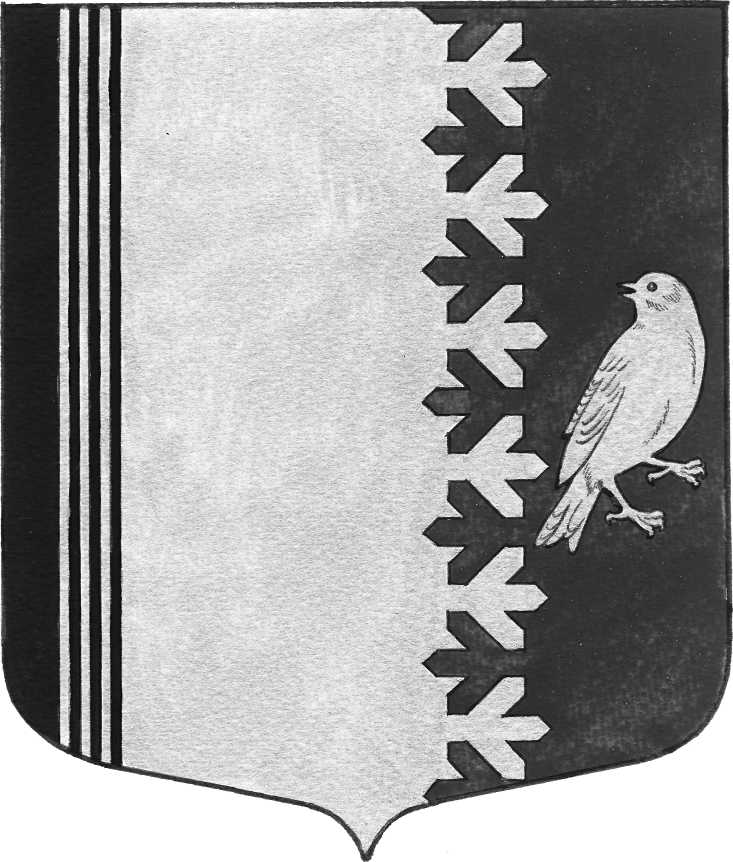 СОВЕТ ДЕПУТАТОВ   МУНИЦИПАЛЬНОГО  ОБРАЗОВАНИЯШУМСКОЕ  СЕЛЬСКОЕ ПОСЕЛЕНИЕКИРОВСКОГО МУНИЦИПАЛЬНОГО  РАЙОНАЛЕНИНГРАДСКОЙ  ОБЛАСТИРЕШЕНИЕот   30  декабря 2014 года    №  37Об утверждении Генерального плана               В целях создания условий для устойчивого развития территории муниципального образования Шумское сельское поселение Кировского муниципального района Ленинградской области, обеспечения учета интересов граждан и их объединений, исходя из социальных, экономических, экологических и иных факторов, учитывая общее заключение о результатах публичных слушаний по обсуждению проекта Генерального плана  муниципального образования Шумское сельское поселение Кировского муниципального района Ленинградской области, сводное заключение Правительства Ленинградской области о согласовании проекта генерального плана муниципального образования Шумское сельское поселение Кировского муниципального района Ленинградской области, в соответствии с частью первой статьи 24 Градостроительного кодекса Российской Федерации, пунктом 20  части первой статьи 14 Федерального закона «Об общих принципах организации местного самоуправления в Российской Федерации» от 06 октября 2003 года № 131-ФЗ, уставом муниципального образования Шумское сельское поселение:1. Утвердить Генеральный план муниципального образования Шумское сельское поселение Кировского муниципального района Ленинградской области.           2. Данное решение опубликовать в Вестнике МО Шумское сельское поселение.3. Настоящее решение вступает в силу со дня официального опубликования.Глава  муниципального  образования                                        Ю.С. Ибрагимов Разослано: дело, администрация МО Шумское сельское поселение, прокуратура, СМИ, Администрация КМР ЛО, Росреестр, Комитет по архитектуре и градостроительству ЛО 